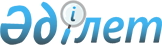 О составе сводной рабочей группы по совершенствованию положений Договора о Евразийском экономическом союзе от 29 мая 2014 года
					
			Утративший силу
			
			
		
					Распоряжение Коллегии Евразийской экономической комиссии от 15 января 2019 года № 6. Утратило силу Распоряжением Коллегии Евразийской экономической комиссии от 13 ноября 2020 года № 161.
      Сноска. Утратило силу Распоряжением Коллегии Евразийской экономической комиссии от 13.11.2020 № 161.
      1. Утвердить прилагаемый состав сводной рабочей группы по совершенствованию положений Договора о Евразийском экономическом союзе от 29 мая 2014 года.  
      2. Признать утратившими силу:   
      пункт 2 распоряжения Коллегии Евразийской экономической комиссии от 2 августа 2016 г. № 112 "О сводной рабочей группе по совершенствованию положений Договора о Евразийском экономическом союзе от 29 мая 2014 года";  
      распоряжение Коллегии Евразийской экономической комиссии от 24 апреля 2017 г. № 31 "О внесении изменений в состав сводной рабочей группы по совершенствованию положений Договора о Евразийском экономическом союзе от 29 мая 2014 года".  
      3. Настоящее распоряжение вступает в силу с даты его принятия.   СОСТАВ   
сводной рабочей группы по совершенствованию положений Договора о Евразийском экономическом союзе от 29 мая 2014 года  
      От Республики Армения  
      От Республики Беларусь 
      От Республики Казахстан 
      От Кыргызской Республики 
      От Российской Федерации 
      От Евразийской экономической комиссии
					© 2012. РГП на ПХВ «Институт законодательства и правовой информации Республики Казахстан» Министерства юстиции Республики Казахстан
				
      Председатель Коллегии   
Евразийской экономической комиссии

Т. Саркисян  
УТВЕРЖДЕН  
распоряжением Коллегии  
Евразийской экономической 
комиссии  
от 15 января 2019 г. № 6  
Валовая Татьяна Дмитриевна  
‒
член Коллегии (Министр) по интеграции и макроэкономике Евразийской экономической комиссии (руководитель рабочей группы) 
Абраамян Мгер Гамлетович
‒
начальник управления по регулированию финансовой системы Центрального банка Республики Армения 
Бабаян Альберт Артурович 
‒
заместитель Министра экономического развития и инвестиций Республики Армения 
Бадалян Ани Мишаевна 
‒
третий секретарь Департамента сотрудничества со странами и структурами СНГ Министерства иностранных дел Республики Армения  
Варданян Тигран Степанович
‒
второй секретарь Департамента международных договоров и права Министерства иностранных дел Республики Армения  
Вирабян Давид Александрович 
‒
директор Департамента сотрудничества со странами и структурами СНГ Министерства иностранных дел Республики Армения 
Григорян Ваагн Арменович
‒
начальник управления денежно-кредитной политики Центрального банка Республики Армения 
Карапетян Наира Куйбышевна
‒
начальник Департамента Евразийского экономического союза и внешней торговли Министерства экономического развития и инвестиций Республики Армения
Кочарян Виген Владимирович
‒
заместитель Министра юстиции Республики Армения 
Кочарян Шаварш Микаелович 
‒
заместитель Министра иностранных дел Республики Армения
Нагапетян Давид Робертович 
‒
генеральный секретарь Центрального банка Республики Армения 
Пашаян Микаел Мушегович 
‒
заместитель председателя Комитета государственных доходов Республики Армения 
Тумян Лусине Вачеевна 
‒
директор Департамента международной экономической интеграции аппарата Премьер-министра Республики Армения 
Барташевич Дмитрий Петрович
‒
заместитель Председателя Государственного комитета по стандартизации Республики Беларусь
Батура Александр Николаевич
‒
заместитель начальника управления интеграции рынков Главного управления экономической интеграции Министерства экономики Республики Беларусь 
Бибиков Денис Владимирович
‒
начальник Управления топливно-энергетического комплекса, нефтехимии и жилищно-коммунального хозяйства Министерства антимонопольного регулирования и торговли Республики Беларусь
Глущенко Кирилл Иванович
‒
заместитель директора Департамента ветеринарного и продовольственного надзора Министерства сельского хозяйства и продовольствия Республики Беларусь
Гриневич Екатерина Викторовна
‒
заместитель начальника отдела методологии антимонопольного регулирования и конкуренции Министерства антимонопольного регулирования и торговли Республики Беларусь
Гринько Дмитрий Владимирович
‒
начальник отдела регулирования закупок, обращения медицинских изделий и модернизации объектов здравоохранения Министерства здравоохранения Республики Беларусь 
Евдоченко Андрей Александрович
‒
первый заместитель Министра иностранных дел Республики Беларусь
Жукова Наталья Павловна 
‒
заместитель Министра здравоохранения – главный государственный санитарный врач Республики Беларусь 
Жуковский Павел Васильевич
‒
начальник Управления государственных закупок Министерства антимонопольного регулирования и торговли Республики Беларусь 
Казаченок Алина Анатольевна
‒
начальник Управления транспорта, связи и информационных технологий Министерства антимонопольного регулирования и торговли Республики Беларусь 
Картун Андрей Михайлович
‒
заместитель Министра антимонопольного регулирования и торговли Республики Беларусь
Королькова Ольга Сергеевна
‒
начальник отдела методологии антимонопольного регулирования и конкуренции Управления методологии антимонопольного регулирования, конкуренции и ценообразования Министерства антимонопольного регулирования и торговли Республики Беларусь
Махнач Екатерина Александровна 
‒
консультант отдела методологии антимонопольного регулирования и конкуренции Министерства антимонопольного регулирования и торговли Республики Беларусь
Мацевило Алексей Евгеньевич
‒
начальник Главного управления экономической интеграции Министерства экономики Республики Беларусь
Меркушина Татьяна Николаевна
‒
ведущий юрисконсульт юридического отдела государственного учреждения "Республиканский центр гигиены, эпидемиологии и общественного здоровья" 
Мойсак Инна Владимировна
‒
заведующая отделом организации деятельности по вопросам Таможенного союза государственного учреждения "Республиканский центр гигиены, эпидемиологии и общественного здоровья" 
Павлович Александр Николаевич 
‒
заместитель директора – начальник Государственной инспекции по карантину растений государственного учреждения "Главная государственная инспекция по семеноводству, карантину и защите растений" 

Просвиров Виталий Викторович 
‒
начальник отдела маркетинга, тарифного и нетарифного регулирования Главного управления внешнеэкономических связей Министерства промышленности Республики Беларусь 
Свидерский Геннадий Брониславович
‒
первый заместитель Министра промышленности Республики Беларусь
Селиверстов Юрий Михайлович
‒
первый заместитель Министра финансов Республики Беларусь
Селицкая Элла Александровна
‒
заместитель Министра по налогам и сборам Республики Беларусь
Синельникова Елена Александровна
‒
начальник отдела методологии ценообразования Аналитического управления Министерства антимонопольного регулирования и торговли Республики Беларусь
Смаргун Елена Ростиславовна
‒
заместитель начальника Главного управления международных финансовых отношений – начальник Управления межгосударственной интеграции Министерства финансов Республики Беларусь
Смильгинь Иван Иванович 
‒
заместитель Министра сельского хозяйства и продовольствия – директор Департамента ветеринарного и продовольственного надзора Министерства сельского хозяйства и продовольствия Республики Беларусь 
Сундукова Алла Чарльзовна
‒
начальник Управления международного налогового сотрудничества Министерства по налогам и сборам Республики Беларусь
Тушинский Игорь Геронинович 
‒
заместитель Министра юстиции Республики Беларусь
Абдуалиева Мируерт Кулмуратовна 
‒
директор Департамента международной экономической интеграции Министерства национальной экономики Республики Казахстан 
Азимова Эльвира Абилхасимовна 
‒
заместитель Министра юстиции Республики Казахстан
Альтаев Нуржан Бауыржанович 
‒
вице-министр труда и социальной защиты Республики Казахстан 
Баедилов Канат Ескендирович 
‒
вице-министр финансов Республики Казахстан 
Жумангарин Серик Макашевич 
‒
вице-министр национальной экономики Республики Казахстан 
Жунусова Дана Бейсеновна 
‒
председатель акционерного общества "Казахстанский центр промышленного развития" Министерства индустрии и инфраструктурного развития Республики Казахстан 
Исаева Гульмира Султанбаевна
‒
вице-министр сельского хозяйства Республики Казахстан
Койшыбаев Галымжан Тельманович
‒
заместитель Министра иностранных дел Республики Казахстан
Мирзагалиев Магзум Маратович
‒
вице-министр энергетики Республики Казахстан
Скляр Роман Васильевич 
‒
первый вице-министр индустрии и инфраструктурного развития Республики Казахстан 
Цой Алексей Владимирович
‒
вице-министр здравоохранения Республики Казахстан 
Абдылдаев Акылбек Талайбекович
‒
третий секретарь Международно-правового департамента Министерства иностранных дел Кыргызской Республики 
Абдышев Искандер Куватбекович 
‒
инспектор отдела информационного взаимодействия и работы в рамках ЕАЭС Управления администрирования косвенных налогов Государственной налоговой службы при Правительстве Кыргызской Республики
Абиров Мыктыбек Медетбекович
‒
заместитель председателя Государственной службы регулирования и надзора за финансовым рынком при Правительстве Кыргызской Республики 
Алимжанова Диляна Рустамовна
‒
заведующая сектором развития интеграции Управления координации ЕАЭС Министерства экономики Кыргызской Республики
Алишеров Эльдар Туралиевич 
‒
заместитель Министра экономики Кыргызской Республики 
Алыбаев Алмаз Курманбекович
‒
заместитель директора Информационно-консультационного центра при Государственной службе миграции Кыргызской Республики 
Асаналиева Айнура Бейшеналиевна 
‒
заведующая отделом правовой поддержки Государственного агентства по регулированию топливно-энергетического комплекса при Правительстве Кыргызской Республики 
Асанканов Эрмек Асанканович 
‒
начальник Управления электроэнергетики Государственного комитета промышленности, энергетики и недропользования Кыргызской Республики 
Аттокурова Алия Токтомуратовна 
‒
начальник Управления права Государственной службы интеллектуальной собственности и инноваций при Правительстве Кыргызской Республики 
Бегалиев Аскат Маратович
‒
заведующий сектором взаимодействия в рамках ЕАЭС Управления прогнозирования государственных доходов Министерства финансов Кыргызской Республики
Бейшенов Майрамбек Мырзабекович 
‒
заведующий отделом миграционной политики Государственной службы миграции при Правительстве Кыргызской Республики 
Букалаев Алмаз Камчибекович 
‒
заместитель директора Департамента консульской службы Министерства иностранных дел Кыргызской Республики 
Галиева Жаркынай Душаевна 
‒
заместитель руководителя Представительства Государственной службы миграции при Правительстве Кыргызской Республики 
Горянова Оксана Васильевна 
‒
главный специалист отдела анализа конкурентной среды и взаимодействия с Евразийской экономической комиссией Государственного агентства антимонопольного регулирования при Правительстве Кыргызской Республики 
Джакшылыкова Айжан Аскарбековна
‒
заведующая отделом правового обеспечения Министерства сельского хозяйства, пищевой промышленности и мелиорации Кыргызской Республики
Жуманова Манзура Музретбековна
‒
начальник Управления правовой поддержки и экспертизы Министерства экономики Кыргызской Республики
Журсунбеков Саламат Журсунбекович
‒
старший инспектор отдела правовой поддержки Управления правовой и апелляционной работы Государственной налоговой службы при Правительстве Кыргызской Республики
Жээнбеков Марат Арынбекович 
‒
начальник Управления электроэнергетики Государственного комитета промышленности, энергетики и недропользования Кыргызской Республики 
Зарылбеков Нурбек Талантович 
‒
главный инспектор отдела методологии и экспертизы правовых актов Управления правовой и методологической работы Государственной таможенной службы при Правительстве Кыргызской Республики 
Исмаилова Гульсара Акимовна 
‒
заместитель начальника Управления пограничного контроля Государственной пограничной службы Кыргызской Республики 
Казатова Фатима Бектургановна 
‒
начальник отдела информационного взаимодействия и работы 
в рамках ЕАЭС Управления администрирования косвенных налогов Государственной налоговой службы при Правительстве Кыргызской Республики
Казымбекова Светлана Рыскулбековна 
‒
заведующая сектором по работе с ЕАЭС Управления машиностроения, металлургии и строительных материалов Государственного комитета промышленности, энергетики и недропользования Кыргызской Республики 
Карагулова Айдай Нурдиновна 
‒
заместитель председателя Государственной налоговой службы при Правительстве Кыргызской Республики 
Кочкоров Алмазбек Тойчубаевич
‒
начальник Управления прогнозирования государственных доходов Министерства финансов Кыргызской Республики
Курманалиев Бакыт Турусбекович 
‒
главный специалист Управления организационной и аналитической работы Государственной инспекции по экологической и технической безопасности при Правительстве Кыргызской Республики 
Курманов Нурлан Дамирович 
‒
советник Департамента интеграционных объединений Министерства иностранных дел Кыргызской Республики 
Мамыркалиев Эрмек Алтымышевич 
‒
статс-секретарь Министерства транспорта и дорог Кыргызской Республики 
Матеев Азиз Уларбекович
‒
главный специалист отдела международного сотрудничества и координации с ЕАЭС Государственной инспекции по ветеринарии и фитосанитарной безопасности при Правительстве Кыргызской Республики
Мураталиев Азиз Дуйшенович 
‒
главный специалист Управления бюджетной политики, финансового анализа и инвестиций Министерства образования и науки Кыргызской Республики 
Омокеев Айбек Талгатбекович 
‒
статс-секретарь Министерства иностранных дел Кыргызской Республики 
Ормушева Мээрим Айдарбековна 
‒
заведующая отделом правового обеспечения Управления права Государственной службы интеллектуальной собственности и инноваций при Правительстве Кыргызской Республики 
Осмонов Нургазы Бабакулович 
‒
начальник Управления администрирования косвенных налогов Государственной налоговой службы при Правительстве Кыргызской Республики 
Сагынбаев Жиргалбек Калмуратович 
‒
заместитель председателя Государственного комитета промышленности, энергетики и недропользования Кыргызской Республики 
Сарымсаков Манас Болотович 
‒
заместитель Министра юстиции Кыргызской Республики 
Сатыгулов Мирлан Эсенкулович 
‒
главный специалист отдела разработки миграционной политики Государственной службы миграции при Правительстве Кыргызской Республики 
Табалдиев Тилек Кылычбекович 
‒
инспектор отдела внутреннего ветеринарного надзора Государственной инспекции по ветеринарной и фитосанитарной безопасности при Правительстве Кыргызской Республики 
Торутаев Алтынбек Элимович
‒
заместитель председателя Государственной таможенной службы при Правительстве Кыргызской Республики 
Танарбекова Махабат Тынарбековна 
‒
ведущий специалист отдела трудовой миграции граждан за рубежом Государственной службы миграции при Правительстве Кыргызской Республики 
Термечикова Гульнара Кубанычбековна 
‒
начальник Управления машиностроения, металлургии и строительных материалов Государственного комитета промышленности, энергетики и недропользования Кыргызской Республики 
Токтоболотов Самат Николаевич 
‒
заместитель председателя Государственной службы миграции при Правительстве Кыргызской Республики 
Тюменбаева Айгуль Анарбековна 
‒
заведующая отделом правовой поддержки Управления правовой поддержки и экспертизы Министерства экономики Кыргызской Республики 
Умарбекова Саида Октамовна 
‒
главный специалист Управления регулируемых сфер Государственного агентства антимонопольного регулирования при Правительстве Кыргызской Республики
Халикова Айзада Исмаиловна 
‒
главный инспектор отдела учета платежей Управления таможенных платежей Государственной таможенной службы при Правительстве Кыргызской Республики
Чодуев Эркинбек Урайымович
‒
заместитель Министра сельского хозяйства, пищевой промышленности и мелиорации Кыргызской Республики
Чоноров Жанар Кенешбекович
‒
начальник отдела внедрения и сопровождения программ Управления сопровождения программ и информационной безопасности Государственной налоговой службы при Правительстве Кыргызской Республики 
Шамшиев Улан Насирдинович
‒
заведующий отделом трудовой миграции Государственной миграционной службы при Правительстве Кыргызской Республики
Шаршенбай уулу Нурлан
‒
начальник Управления сопровождения программ и информационной безопасности Государственной налоговой службы при Правительстве Кыргызской Республики
Шатемиров Кубаныч Таалайбекович 
‒
заместитель председателя Государственного комитета информационных технологий и связи Кыргызской Республики 
Шералиева Гульзат Жоробековна 
‒
начальник Управления организации таможенного контроля Государственной таможенной службы при Правительстве Кыргызской Республики
Андреевская Ирина Владиленовна 
‒
начальник Управления фитосанитарного надзора и семенного контроля Федеральной службы по ветеринарному и фитосанитарному надзору 
Андрияшина Наталья Вадимовна 
‒
начальник Правового управления Федеральной службы по надзору в сфере защиты прав потребителей и благополучия человека 
Боковая Ксения Вадимовна 
‒
начальник отдела международной интеграции и взаимодействия с ВТО и ОЭСР Управления научного обеспечения и международной экономической деятельности Федеральной службы по надзору в сфере защиты прав потребителей и благополучия человека 
Власов Николай Анатольевич
‒
заместитель руководителя Федеральной службы по ветеринарному и фитосанитарному надзору 
Волков Алексей Александрович
‒
начальник Управления организации контрольно-надзорной деятельности и оказания государственных услуг Федеральной службы по надзору в сфере защиты прав потребителей и благополучия человека 
Горьков Сергей Николаевич 
‒
заместитель Министра экономического развития Российской Федерации 
Гудимо Владимир Валерьевич
‒
начальник отдела евразийской интеграции Департамента стран Европы, Северной Америки, СНГ и многостороннего экономического сотрудничества Министерства промышленности и торговли Российской Федерации 
Давыдова Леся Евгеньевна 
‒
начальник Управления международного экономического сотрудничества Федеральной антимонопольной службы 
Евтухов Виктор Леонидович 
‒
статс-секретарь – заместитель Министра промышленности и торговли Российской Федерации
Камолова Парвина Хусейнзода 
‒
референт Департамента регулирования внешней торговли и поддержки экспорта Министерства промышленности и торговли Российской Федерации 
Кононова Татьяна Владимировна
‒
заместитель начальника отдела химизации, защиты растений и карантина Департамента растениеводства, механизации, химизации и защиты растений Министерства сельского хозяйства Российской Федерации
Костенников Дмитрий Вячеславович 
‒
статс-секретарь – заместитель Министра здравоохранения Российской Федерации 
Локтионова Елена Александровна 
‒
начальник отдела развития наднациональных институтов в Евразийском экономическом союзе Департамента экономического сотрудничества со странами СНГ и развития евразийской интеграции Министерства экономического развития Российской Федерации
Моисеев Юрий Юрьевич 
–
заместитель начальника Управления таможенного сотрудничества Федеральной таможенной службы
Молчанов Артем Владимирович 
‒
начальник Правового управления Федеральной антимонопольной службы
Николаичева Ольга Васильевна 
‒
начальник отдела нормативно-правового регулирования ветеринарно-санитарных мер Департамента ветеринарии Министерства сельского хозяйства Российской Федерации 
Ойнвид Татьяна Николаевна 
‒
заместитель начальника Управления международного экономического сотрудничества Федеральной антимонопольной службы
Панкин Александр Анатольевич 
–
заместитель Министра иностранных дел Российской Федерации 
Савенков Константин Аркадьевич
‒
заместитель руководителя Федеральной службы по ветеринарному и фитосанитарному надзору 
Смольянов Максим Сергеевич
–
референт отдела стратегического развития и территориального планирования АПК Департамента экономики и государственной поддержки АПК Министерства сельского хозяйства Российской Федерации
Смышляева Полина Александровна
–
заместитель директора Департамента ветеринарии Министерства сельского хозяйства Российской Федерации
Стрельникова Юлия Юрьевна 
‒
заместитель начальника Правового управления Федеральной службы по надзору в сфере защиты прав потребителей и благополучия человека 
Сысоева Анна Алексеевна
‒
заместитель директора Департамента экономического сотрудничества со странами СНГ и развития евразийской интеграции Министерства экономического развития Российской Федерации
Трунин Илья Вячеславович
‒
заместитель Министра финансов Российской Федерации
Швабаускене Юлия Александровна
–
заместитель руководителя Федеральной службы по ветеринарному и фитосанитарному надзору
Штундюк Дмитрий Александрович
‒
заместитель директора Департамента растениеводства, механизации, химизации и защиты растений Министерства сельского хозяйства Российской Федерации
Абарбекова Аида Мырзашевна
‒
заместитель директора Департамента финансовой политики
Акимова Ирина Владимировна
‒
заместитель начальника отдела нормативно-правовой базы Департамента развития интеграции
Акопян Армине Арушановна
‒
заместитель директора Департамента конкурентной политики и политики в области государственных закупок 
Алиев Самат Бикитаевич
‒
помощник члена Коллегии (Министра) по экономике и финансовой политике
Алимбетова Алия Назымбековна
–
заместитель директора Департамента таможенно-тарифного и нетарифного регулирования
Амергужин Хамит Айдарович
–
заместитель директора Департамента санитарных, фитосанитарных и ветеринарных мер
Арамян Грайр Бахшоевич
‒
заместитель директора Департамента антимонопольного регулирования
Арсенян Арам Арагегецикович 
‒
заместитель директора Департамента транспорта и инфраструктуры 
Арутюнян Армен Размикович 
‒
заместитель директора Правового департамента
Асансеитова Саадат Муханбетовна
‒
заместитель директора Департамента развития интеграции 
Асаул Максим Анатольевич
‒
заместитель директора Департамента транспорта и инфраструктуры
Бавеян Ваге Арташесович
‒
руководитель Секретариата члена Коллегии (Министра) по внутренним рынкам, информатизации, информационно-коммуникационным технологиям
Байсеркеев Бактыбек Закирович
‒
директор Департамента таможенной инфраструктуры
Бакенов Ернар Багытжанулы
‒
помощник члена Коллегии (Министра) по конкуренции и антимонопольному регулированию
Бакытбеккызы Дария
‒
заместитель директора Департамента защиты внутреннего рынка
Борушко Елена Васильевна
‒
заместитель директора Департамента статистики 
Гаевский Игорь Владимирович 
‒
директор Департамента санитарных, фитосанитарных и ветеринарных мер 
Галустян Мкртыч Каренович
‒
заместитель директора Департамента энергетики
Георгиевский Станислав Игоревич
‒
заместитель директора Департамента торговой политики
Готовский Александр Владиславович 
‒
заместитель директора Департамента промышленной политики 
Джолдыбаева Галия Тагибердиевна
‒
директор Департамента развития предпринимательской деятельности 
Джумабаева Алия Маратовна
‒
директор Департамента конкурентной политики и политики в области государственных закупок
Драгун Вячеслав Леонидович
‒
заместитель директора Департамента функционирования внутренних рынков
Зубик Наталья Львовна 
‒
заместитель директора Департамента таможенного законодательства и правоприменительной практики 
Ибраев Ильяс Елубаевич
‒
помощник члена Коллегии (Министра) по конкуренции и антимонопольному регулированию
Исабаева Зина Беккелдиевна
‒
заместитель директора Департамента развития предпринимательской деятельности 
Казарян Ваагн Рудольфович
‒
заместитель директора Департамента торговой политики 
Карымбаева Салия Токтогуловна 
‒
заместитель директора Департамента санитарных, фитосанитарных и ветеринарных мер 
Колосова Марина Викторовна 
‒
помощник члена Коллегии (Министра) по интеграции и макроэкономике
Кудасов Антон Эдмундович
‒
директор Департамента торговой политики
Кусаинова Айна Биржановна
‒
заместитель директора Департамента агропромышленной политики 
Липницкий Юрий Альбинович 
‒
заместитель директора Департамента финансовой политики 
Маилян Гнел Суренович
‒
заместитель директора Департамента развития предпринимательской деятельности
Негрей Сергей Викторович
‒
заместитель директора Департамента транспорта и инфраструктуры
Нестерович Сергей Анатольевич
‒
заместитель директора Департамента информационных технологий 
Нурашев Тимур Бекбулатович
‒
директор Департамента технического регулирования и аккредитации 
Плешкин Михаил Леонидович 
‒
заместитель директора Департамента энергетики 
Соколова Анна Юрьевна 
‒
начальник отдела нормативно-правовой базы Департамента развития интеграции
Сосковец Денис Александрович
‒
помощник Председателя Коллегии
Субботин Владимир Викторович 
‒
заместитель директора Департамента санитарных, фитосанитарных и ветеринарных мер
Сушкевич Алексей Геннадьевич 
‒
директор Департамента антимонопольного регулирования 
Суюмбаева Паиза Усенбаевна
‒
директор Департамента трудовой миграции и социальной защиты
Тараскин Владимир Иванович
‒
директор Правового департамента 
Тихонова Юлия Викторовна 
‒
заместитель начальника отдела кодификации, международно-правовой работы и осуществления депозитарных функций Правового департамента 
Трубаров Сергей Владимирович 
‒
помощник члена Коллегии (Министра) по энергетике и инфраструктуре
Турусбеков Данияр Бактыбекович
‒
директор Департамента протокола и организационного обеспечения 
Урустемов Сейилбек Асанбекович
‒
заместитель директора Департамента макроэкономической политики 
Филоненко Иван Иванович
–
советник отдела нормативно-правовой базы Департамента развития интеграции
Филонов Анатолий Васильевич
‒
заместитель директора Департамента конкурентной политики и политики в области государственных закупок
Хайдарова Нургуль Дулатовна
‒
заместитель директора Департамента торговой политики
Хулхачиев Бембя Викторович 
‒
заместитель директора Департамента финансовой политики
Чеснокова Татьяна Николаевна
‒
начальник отдела правового обеспечения и методологии в сфере конкуренции Департамента конкурентной политики и политики в области государственных закупок
Чиркова Юлия Сергеевна 
‒
начальник отдела методологии и внутреннего администрирования Департамента технического регулирования и аккредитации 
Шенец Леонид Васильевич
‒
директор Департамента энергетики
Шухно Сергей Степанович
‒
директор Департамента развития интеграции 
От Суда Евразийского экономического союза
От Суда Евразийского экономического союза
От Суда Евразийского экономического союза
Дьяченко Екатерина Борисовна 
‒
советник судьи 
Кулеш Николай Николаевич
‒
заместитель руководителя Секретариата Суда ‒ начальник экспертно-аналитического отдела 
Садыков Эрмек Эркович 
‒
советник экспертно-аналитического отдела
Симонян Грачья Владимирович 
‒
советник судьи
Туреханов Адилхан Амангелдыевич 
‒
советник экспертно-аналитического отдела